MARATHON COUNTY SHERIFF’S DEPARTMENTIS HOSTING IT’S 2ND ANNUAL 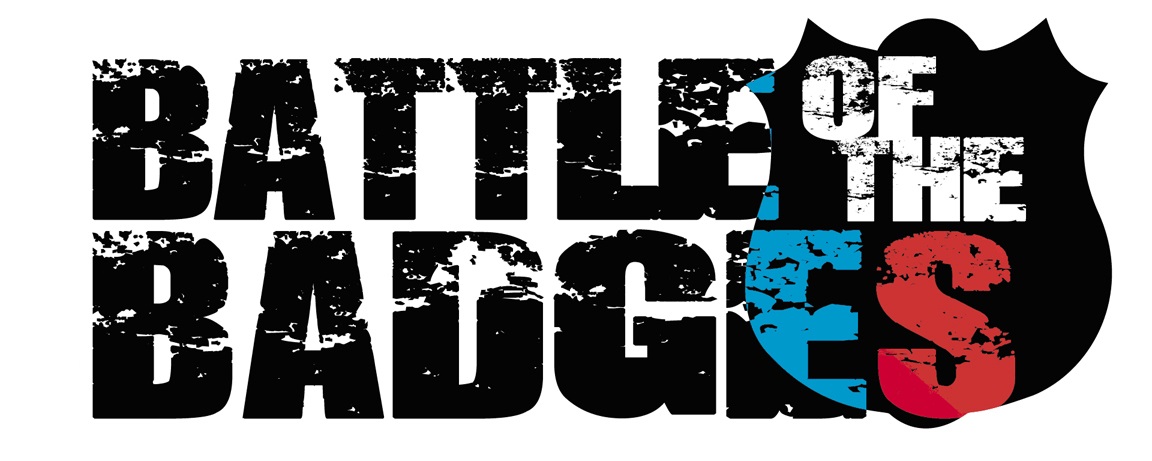 SOFTBALL TOURNAMENT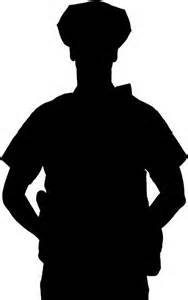 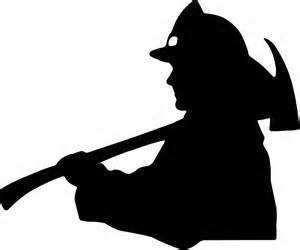 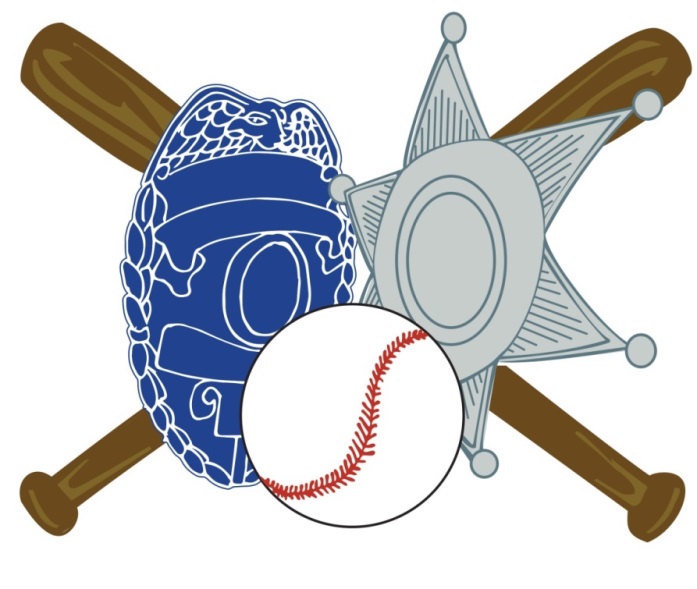 SEPTEMBER 18th & 19th, 2015SUNNYVALE PARK – WAUSAUALL PROCEEDS WILL BENEFIT ‘NEVER FORGOTTEN HONOR FLIGHT’!LAST YEAR WE RAISED $4,000! LET’S DO IT AGAIN!CONCESSIONS AVAILABLE THROUGH BOY SCOUT TROOP 438RAFFLES WILL BE GOING ON THROUGHOUT THE TOURNAMENT!COME OUT AND SUPPORT YOUR LOCAL LAW ENFORCEMENT OR FIRE TEAMFOR A FUN FILLED WEEKEND OF SOFTBALL!CONTACT INFO: HANNAH.BECKER@CO.MARATHON.WI.US